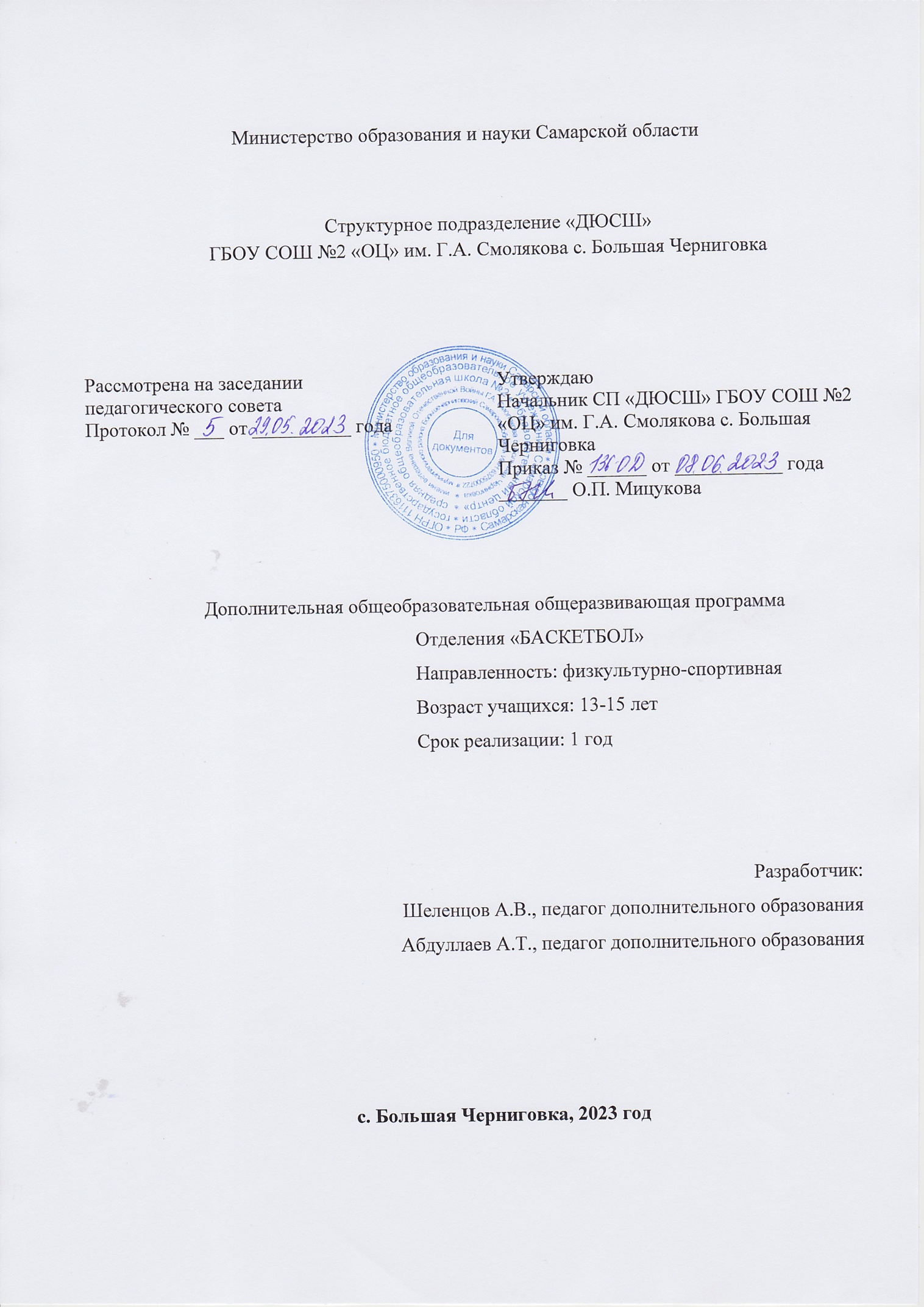 Краткая аннотацияДополнительная общеобразовательная общеразвивающая программа "Баскетбол" предназначена для учащихся среднего школьного возраста, проявляющих интерес к занятиям спортом, направлена не только на освоение предметного содержания, но и на развитие морально-волевых и нравственных качеств и повышение уровня общей культуры занимающихся, развитие коммуникативных навыков. В результате обучения дети получат общую и специальную физическую подготовку, повысят физическую активность, смогут удовлетворить потребность в здоровом образе жизни и эмоциональном благополучии.  Программа предусматривает «стартовый» (ознакомительный) уровень освоения содержания материала, предполагающий использование общедоступных универсальных форм организации образовательного процесса, минимальную сложность задач, поставленных перед обучающимися.Пояснительная запискаНаправленность программыДополнительная общеобразовательная общеразвивающая программа «Баскетбол» (далее — программа) имеет физкультурно-спортивную направленность.Актуальность программыОдним из приоритетных направлений социально-экономического развития Самарской области является поддержка детского спорта, как важной основы оздоровления населения. У каждого юного жителя муниципального района Большечерниговский Самарской области есть возможность бесплатно удовлетворить индивидуальные потребности в занятиях физической культурой и спортом в объединениях физкультурно-спортивной направленности СП «ДЮСШ» ГБОУ СОШ № 2 «ОЦ» им. Г.А Смолякова с. Большая Черниговка.Программа нацелена на решение задач, определенных в Стратегии развития воспитания в Российской Федерации на период до 2025 года от 29 мая 2015 г. № 996-р г., направленных на содействие повышению привлекательности науки для подрастающего поколения, повышение эффективности воспитательной деятельности в системе образования, физической культуры и спорта, культуры и уровня психолого-педагогической поддержки социализации детей; повышения заинтересованности подрастающего поколения в научных познаниях об устройстве мира и общества.Программа актуальна на сегодняшний день, так как ее реализация восполняет недостаток двигательной активности, имеющийся у детей в связи с высокой учебной нагрузкой, неся оздоровительный эффект. Баскетбол занимает одно из приоритетных мест в физическом воспитании школьников, благодаря своей воспитательной, оздоровительной и образовательной направленности среди других видов спортивной деятельности и реализация программы способствует формированию компетентной физически здоровой личности. В связи с этим представляется важным и необходимым целенаправленное и интенсивное освоение баскетбола детьми и подростками. Новизна данной дополнительной образовательной программы заключается в том, что по форме организации образовательного процесса она является модульной, учебный план каждого года обучения программы состоит из 3 модулей.Программа органично вписывается в систему физического воспитания в общеобразовательных учреждениях. Благодаря занятиям по программе ученики смогут более плодотворно учиться, меньше болеть.  Кроме этого, отдельные темы дополнительной общеобразовательной программы могут реализовываться в смешанном (комбинированном) режиме; с использованием электронного обучения (ЭО) и дистанционных образовательных технологий (ДОТ). ЭО и ДОТ обеспечиваются применением совокупности образовательных технологий, при которых частично опосредованное или полностью опосредованное взаимодействие обучающегося и педагога осуществляется независимо от места их нахождения и распределения во времени на основе педагогически организованных технологий обучения.Педагогическая целесообразностьВ данной программе применяются технологии, основанные на личностно-ориентированном подходе: педагогика сотрудничества; технология полного усвоения знаний; технология дифференцированного обучения; технология модульного обучения; информационно-коммуникационные технологии. Они позволяют сделать обучение индивидуализированным, доступным, вариативным; используемые формы (средства, методы) образовательной деятельности позволяют достичь поставленную цель путем систематичности и расширению образовательных рамок.В процессе реализации программы по ряду тем проводятся мультимедиа-занятия. Аудиовизуальная информация, представленная в различной форме (видеофильм, слайды), стимулирует непроизвольное внимание детей благодаря возможности демонстрации явлений и объектов в динамике. Информационно-коммуникационные технологии позволяют увеличить поток информации по содержанию предмета. Использование дистанционных технологий (во введении к каждому модулю) позволяет сделать обучение доступным для большего контингента обучающихся.Цель программы: формирование личностных и физических качеств обучающихся средствами игры в баскетбол, создание условий для социализации и интеграции детей с ограниченными возможностями здоровья.Задачи:- Воспитание ценностных ориентаций на здоровый образ жизни и привычки соблюдения личной гигиены. - Формирование устойчивой привычки к самостоятельным занятиям физическими упражнениями, избранным видом спорта в свободное время. - Создание условий для превращения общественно-значимых нравственных ценностей в личностно-значимые. - Формирование социально-коммуникативной грамотности. - Овладение основами игры в баскетбол. - Расширение двигательного опыта и использование его в качестве средств укрепления здоровья и формирования основ индивидуального здорового образа жизни. - Овладение знаниями, умениями и навыками, необходимыми для участия в соревнованиях по баскетболу. - Обеспечение каждому ребенку в соответствии с его индивидуальными задатками оптимальной степени развития основных физических качеств, необходимых в жизни, особенно качеств определяющих силовые, скоростные, координационные способности, а также выносливость. - Формирование коллективного взаимодействия.Основанием для создания данной дополнительной общеразвивающей программы стали следующие нормативные документы:Федеральный закон от 29.12.2012 № 273-ФЗ «Об образовании в Российской Федерации»; Указ Президента Российской Федерации «О национальных целях развития Российской Федерации на период до 2030 года»; Концепция развития дополнительного образования до 2030 года (утверждена распоряжением Правительства РФ от 31.03.2022 № 678-р); Стратегия развития воспитания в Российской федерации на период до 2025 года (утверждена распоряжением Правительства Российской Федерации от 25 мая 2019 г. № 996-р); Приказ Министерства образования и науки Российской Федерации от 23.08.2017 № 816 «Об утверждении Порядка применения организациями, осуществляющими образовательную деятельность, электронного обучения, дистанционных образовательных технологий при реализации образовательных программ»; Приказ Министерства просвещения России от 27.07.2022 № 629 «Об утверждении Порядка организации и осуществления образовательной деятельности по дополнительным общеобразовательным программам»; Приказ Министерства просвещения РФ от 03.09.2019 № 467 «Об утверждении Целевой модели развития региональных систем дополнительного образования детей»; Постановление Главного государственного санитарного врача РФ от 28 сентября 2020 года N 28 «Об утверждении СП 2.4.3648-20 «Санитарно-эпидемиологические требования к организациям воспитания и обучения, отдыха и оздоровления детей и молодежи». Стратегия социально-экономического развития Самарской области на период до 2030 года (утверждена распоряжением Правительства Самарской области от 12.07.2017 № 441); Письмо Министерства образования и науки РФ от 18.11.2015 № 09-3242 «О направлении информации» (с «Методическими рекомендациями по проектированию дополнительных общеразвивающих программ (включая разноуровневые программы)»; Письмо министерства образования и науки Самарской области от 30.03.2020 № МО-16-09-01/434-ТУ (с «Методическими рекомендациями по подготовке дополнительных общеобразовательных общеразвивающих программ к прохождению процедуры экспертизы (добровольной сертификации) для последующего включения в реестр образовательных программ, включенных в систему ПФДО»)Планируемые образовательные результаты программыВозраст учащихсяПрограмма «Баскетбол» адресована обучающимся среднего школьного возраста (13-15 лет). Данная возрастная категория называется подростковой и характеризуется глубокой перестройкой всего организма, что предполагает использование в программе технологии сотрудничества, методов развития самостоятельности и устойчивого мировоззрения. Набор в группы осуществляется на добровольной основе, то есть принимаются все желающие заниматься с обязательным допуском врача. По программе могут обучаться дети с особыми возможностями здоровья, не имеющие противопоказаний для занятий спортом. Для зачисления на программу детей с ОВЗ требуются сведения о состоянии здоровья и обязательны рекомендации ПМПК.Перечень категорий нарушений для детей с ОВЗ:Сроки реализации. Программа рассчитана на 1 год обучения, всего 140 часов в год.Формы организации деятельности: по группам, всем составом;Формы обучения: используются теоретические, практические, комбинированные. Групповые занятия по совершенствованию техники, тактики и развитию отдельных физических качеств; индивидуализированные занятия по совершенствованию техники и тактики; групповые занятия по общей физической подготовке со специальной направленностью; комбинированные занятия; занятия по игровой практике. Виды занятий по программе определяются содержанием программы и предусматривают: просмотр обучающего видеоконтента; контрольные занятия, спортивные игры, тренинги, беседы, соревнования, самостоятельную работу, массовые воспитательные мероприятия, социальные акции, и другие.Режим занятий Занятия по программе «Баскетбол» проводятся 2 раза в неделю (по 2 и 1,5 часа). Исходя из санитарно-гигиенических норм, продолжительность часа занятий для учащихся13 -15 лет – 40 минут.Учебно-тематический план ДООДКритерии оценки достижения планируемых результатовКритерии оценки знаний, умений и навыков при освоении программы определяются: уровнем отношения к своему совершенствованию; знанием основных положений теории физической культуры; прочностью освоения двигательных умений и навыков; умением самостоятельно решать некоторые вопросы своей физической подготовленности (составить план тренировки, комплекс упражнений утренней зарядки и т.д.). Критериями оценки являются качественные и количественные показатели. Качественные показатели – это степень овладения программным материалом: знаниями, двигательными умениями и навыками.Количественные показатели – это сдвиги в физической подготовленности, складывающиеся из показателей развития основных двигательных качеств.При выставлении оценок нужно ориентироваться, в основном, не на личный уровень развития физических качеств, а на темп (динамику) изменения их за определённый период. В целях успешного решения вопроса физической подготовленности всех учащихся необходим индивидуальный подход в части нагрузки и характера упражнений.Формы подведения итоговСпособы определения результативности образовательной программы:- повседневное систематическое наблюдение;- сдача контрольных нормативов по 2 раза в год;- мониторинг личностного развития;- тестирование на знание теоретического материала;- тестирование на умение выполнять пройденные технические приѐмы;-участие в соревнованиях.Оценочные материалы — пакет диагностических методик, позволяющих определить достижение учащимися планируемых результатов представлен в Приложении № 3 к программе. Систематическая проверка практических умений и теоретических знаний обучаемых помогает выявить их соответствие установленным требованиям и оказать своевременную помощь.Оценка достижения планируемых результатов освоения программы осуществляется по трем уровням: высокий (от 80 до 100% освоения программного материала), средний (от 51 до 79% освоения программного материала), низкий (менее 50% освоения программного материала).Модуль1 «Способы двигательной (физкультурно-оздоровительной)деятельности в баскетболе».Цель: формирование интереса к тактическим и техническим элементам и приемамв баскетболе на основе  общефизической подготовки занимающихся.         Задачи:- изучить требования техники безопасности на учебно-тренировочных занятиях при выполнении специальных спортивных упражнений;- изучить историю мирового и российского баскетбола;- изучить правила соревнований по баскетболу;- научить выполнять упражнения на развитие силы,выносливости, гибкости, ловкости и быстроты;          Предметные ожидаемые результатыОбучающийся должен знать:- требования техники безопасности на учебно-тренировочных занятиях;- историю развития баскетбола; - правила безопасного поведения во время тренировок; - основные правила игры в баскетбол; - технические приемы в баскетболе;  - терминологию в данном виде спорта.Обучающийся должен уметь:- выполнять упражнения на развитие силы, выносливости, гибкости, ловкости и быстроты;- играть в баскетбол по упрощенным правилам; - освоить технику и тактику нападения и защиты; - научиться работать в коллективе, подчинять свои действия интересам коллектива в достижении общей цели; -освоить техники перемещений, стоек баскетболиста в нападении и в защите- участвовать в соревнованиях по баскетболу внутри группы. - правильно распределять свою физическую нагрузку.  Учебно-тематический план модуля 1«Способы двигательной (физкультурно-оздоровительной) деятельности в баскетболе».Содержание программы модуля «Способы двигательной (физкультурно-оздоровительной) деятельности в баскетболе».Тема 1.Введение в программу.Теория:История возникновения и развития баскетбола.  Правила безопасности при занятиях баскетболом. Правила игры. Понятие о гигиене, правила гигиены личной и общественной. Режим дня спортсмена.Причины травм и их предупреждение применительно к занятиям баскетболом. Внешний вид, гигиена одежды иобуви при занятиях баскетболом. Практика: Игровой тренинг, тестирование (выявление уровня личностного развития обучающихся и предметных навыков в области баскетбола).Самоконтроль спортсмена. Правила игры в баскетбол. Игровые упражнения на развитие ловкости.Тема2.Общая физическая подготовка (ОФП)Теория:Значение общей физической подготовки спортсмена. Значение ОРУ перед началом тренировки. Гибкость и ее развитие. Физические упражнения – путь к долголетию, здоровью, работоспособности. Краткая характеристика основных физических качеств, особенности их развития. Основные строевые упражнения на месте и в движении. Различные виды ходьбы и бега, прыжки.Практика:Действия в строю на месте и в движении. Изменение скорости движения. Остановка во время движения шагом и бегом. Упражнения без предметов индивидуальные и в парах. Упражнения с набивными мячами – поднимание, опускание, перебрасывание с одной руки на другую над головой, перед собой, за спиной, броски и ловля; в парах, держась за мяч – упражнения в сопротивлении. Упражнения с гимнастическими палками, гантелями. Упражнения без предметов индивидуальные и в парах (наклоны вперед, назад, вправо, влево, наклоны и повороты головы, туловища). Поднимание прямых и согнутых ног в положении лежа на спине, смешанные упоры в положении лицом и спиной вниз. Упражнения с набивными мячами лежа на спине и лицом вниз. Упражнения: на развитие мышц туловища, ног; на растягивание, расслабление и координацию движений.Тема 3.Специальная физическая подготовка.Теория:Стойки баскетболиста, передвижения и перемещения. Техника передачи мяча; виды и способы.Упражнения для развития качеств, необходимых при выполнении передачи мяча одной рукой от плеча, двумя руками от груди. Практика: Упражнения для развития быстроты. Стартовые рывки с мячом, в соревнованиях с партнером, вдогонку за партнером, вдогонку за летящим мячом. Бег с остановками и с резким изменением направления. «Челночный бег», то же с набивными мячами в руках. Бег с изменением скорости и способа передвижения в зависимости от зрительного сигнала. То же, но занимающиеся передвигаются в парах, тройках от лицевой до лицевой линий. Подвижные игры. Различные эстафеты с преодолением препятствий. Упражнения для воспитания скоростно-силовых качеств.            Тема 4.Техническая подготовка (ТП)Теория:Технические действия: Стойки и перемещения баскетболиста. Остановки: «Прыжком», «В два шага». Передачи мяча. Ловля мяча. Ведение мяча. Броски в кольцо. Практика: Подвижные игры. Передвижения и стойки: передвижения c максимальной скоростью, ускорения, остановки; сочетание передвижений с остановками, прыжками, поворотами. Владение мячом. ловля и передача мяча длинная передача мяча двумя и одной рукой сверху и снизу, передача мяча после ловли в прыжке, первая передача «в отрыв» после подбора мяча при активном сопротивлении противника. Броски мяча, в прыжке с ближних, средних дистанций, а также при активном сопротивлении противника, добивание мяча, бросок мяча в прыжке с разворотом на 180°; бросок мяча двумя, одной руками сверху вниз, на месте и в движении; штрафной бросок; добивание мяча после отскока от щита или кольца двумя и одной рукой в одно касание; многократное добивание мяча при активном противодействии; бросок мяча с места с дальних дистанций при активном сопротивлении противника; бросок мяча после резкого входа под кольцо в игровых ситуациях повышенной сложности.Тема 5. Соревновательная деятельность. Теория: Правила соревнований, их организация и проведение. Роль соревнований в спортивной подготовке юных баскетболистов. Виды соревнований. Положение о соревнованиях. Практика: Участие в школьных турнирах, районных и городских соревнованиях.Тема 6. Итоговое занятие. Контрольные испытания. Теория: История возникновения баскетбола. Развитие баскетбола. Правила игры в баскетбол.Практика:Сдача контрольных нормативов по ОФП.Модуль2  «Спортивно-оздоровительная деятельность с общеразвивающей направленностью в баскетболе».Цель:формирование базового навыка использования тактических и технических элементов и приемовигры в баскетбол.         Задачи:- изучить требования техники безопасности на учебно-тренировочных занятиях при выполнении специальных спортивных упражнений;- закрепить правила соревнований по баскетболу;- сформировать команду по баскетболу;- сформировать морально- волевые качества.          Предметные ожидаемые результатыОбучающийся должен знать:- требования техники безопасности на учебно-тренировочных занятиях;- правила безопасного поведения во время тренировок; - основные правила игры в баскетбол; - технические приемы в баскетболе;  - терминологию в данном виде спорта.Обучающийся должен уметь:- самостоятельно выполнять упражнения на развитие силы,выносливости, гибкости, ловкости и быстроты;- играть в баскетбол по основнымправилам; - использовать во время игры технику и тактику нападения и защиты; - научиться работать в коллективе, подчинять свои действия интересам коллектива в достижении общей цели; - использовать техники перемещений, стоек баскетболиста в нападении и в защите;- участвовать в соревнованиях по баскетболу на районном уровне. - правильно распределять свою физическую нагрузку. Учебно-тематический план модуля 2 «Спортивно-оздоровительная деятельностьс общеразвивающей направленностью в баскетболе».Содержание модуля 2«Спортивно-оздоровительная деятельностьс общеразвивающей направленностью в баскетболе».Тема 1. Вводное занятие. Теория: История развитие баскетбола. Развитие баскетбола в России и за рубежом. Крупнейшиесоревнования по баскетболу в России и в мире.Практика: Игра. Правила игры в баскетбол. Игровые упражнения на развитие ловкости, быстроты.Тема 2. Общая физическая подготовка. Теория: Понятие выносливости. Виды проявления ловкости. Методика совершенствования выносливости в процессе подготовки баскетболиста. Практика: Упражнения без предметов индивидуальные и в парах (приседания в различных исходных положениях, подскоки, ходьба, бег). Упражнения с набивными мячами – приседания, выпады, прыжки, подскоки. Упражнения со скакалкой. Прыжки в длину с места, многократные прыжки с ноги на ногу, на двух ногах. Бег и прыжки по лестнице вверх и вниз. Бег с ускорением. Низкий старт и стартовый разбег до 60м. Бег с препятствиями от 60 до 100м. Прыжки в длину с места. Прыжки в длину с разбега способом «согнув ноги». Метание малого мяча с места в стену или щит на дальность.Тема 3. Специальная физическая подготовка. Теория: Упражнения для развития качеств, необходимых при выполнении броска в кольцо. Практика: Одиночные и серийные прыжки, толчком двумя и одной ногой (правой, левой), с доставанием одной и двумя руками подвешенных предметов (сетки, щита, кольца). Упражнения с отягощениями. Упражнения для развития специальной выносливости. Беговые, прыжковые, скоростно-силовые и специальные циклические упражнения, использованные в режиме высокой интенсивности. Упражнения для развития специфической координации. Ловля и передача баскетбольного мяча во время ходьбы, бега, прыжков через гимнастическую скамейку, перепрыгивания через препятствия, во время прыжков через крутящуюся скакалку, после поворотов, ускорения кувырков. Комбинированные упражнения с прыжками, рывками, кувырками, перепрыгиванием, напрыгиванием, спрыгиванием в сочетании с приемами с баскетбольным мячом и с мячами-разновесами (передача, бросок в кольцо, метание в неподвижную и движущуюся цель, а также манипуляции с мячом в фазе полета). Тема 4.Техническая подготовка.Теория: Броски в кольцо; виды бросков и способы их выполнения. Практика: Ведение мяча в высокой и низкой стойки, с различной скоростью и изменением направления и сопротивлением защитника, с обводкой стоек и препятствий. Овладение мячом отбивание и перехват голевых передач; противодействие дриблингу; отбивание и перехват мяча при передачах центровому игроку; противодействие броску сверху вниз; перехват и отбивание мяча при сбрасывании; сочетание подбора мяча у своего кольца с последующей передачей в отрыв; противодействие игрокам, находящимся в различных зонах площадки; противодействие при смене позиций центрового игрока. Тема 5. Тактическая подготовка.Теория: Индивидуальные действия групповые, командные. Практика: Применение приѐмов и их сочетаний в индивидуальных действиях. Выбор момента и способа взаимодействия с партнѐрами в зависимости от выполняемых функций, применяющихся систем игры и конкретных тактических задач, групповые взаимодействия в соответствии с планом игры.Тема 6.Соревновательная деятельность.Теория: Способы проведения соревнований: круговой, с выбыванием, смешанный. Обязанности судей. Содержание работы главной судейской коллегии. Методика судейства. Практика: Участие в различных турнирах, районных и городских соревнованиях.Тема 7. Итоговое занятие.Теория: Развитие баскетбола. Правила соревнований и жесты судьи. Практика: Сдача контрольных нормативов по ОФП.Модуль3 «Специальная физическая и тактическая подготовка в баскетболе»Цель:создание условий для социализации, формирование навыка использования тактических и технических элементов и приемовигры в баскетбол.         Задачи:- изучить требования техники безопасности на учебно-тренировочных занятиях при выполнении специальных спортивных упражнений;- закрепить правила соревнований по баскетболу;- сформировать команду по баскетболу;- сформировать морально- волевые качества обучающихся.          Предметные ожидаемые результатыОбучающийся должен знать:- требования техники безопасности на учебно-тренировочных занятиях;- правила безопасного поведения во время тренировок; - основные правила игры в баскетбол; - технические приемы в баскетболе;  - терминологию в данном виде спорта;- правила игры и судейства в баскетболе.Обучающийся должен уметь:- самостоятельно выполнять упражнения на развитие силы,выносливости, гибкости, ловкости и быстроты;- играть в баскетбол по основным правилам; - использовать во время игры технику и тактику нападения и защиты; - научиться работать в коллективе, подчинять свои действия интересам коллектива в достижении общей цели; - использовать техники перемещений, стоек баскетболиста в нападении и в защите;- участвовать в соревнованиях по баскетболу на окружном, областном уровне. Учебно-тематический план модуля 3 «Специальная физическая и тактическая подготовка в баскетболе».Содержание модуля 3«Специальная физическая и тактическая подготовка в баскетболе».Тема 1. Вводное занятие.Теория: инструктаж по ТБ. Гигиена баскетболиста. Самоконтроль спортсмена. Причины травм и их предупреждение применительно к занятиям баскетболом. Внешний вид, гигиена одежды и обуви при занятиях баскетболом. История развитие баскетбола. Тема 2. Общая физическая подготовка в баскетболе. Практика: Действия в строю на месте и в движении. Изменение скорости движения. Остановка во время движения шагом и бегом. Упражнения без предметов индивидуальные и в парах. Упражнения с набивными мячами – поднимание, опускание, перебрасывание с одной руки на другую над головой, перед собой, за спиной, броски и ловля; в парах, держась за мяч – упражнения в сопротивлении. Упражнения с гимнастическими палками, гантелями. Упражнения без предметов индивидуальные и в парах (наклоны вперед, назад, вправо, влево, наклоны и повороты головы, туловища). Поднимание прямых и согнутых ног в положении лежа на спине, смешанные упоры в положении лицом и спиной вниз. Упражнения с набивными мячами – лежа на спине и лицом вниз.Тема 3. Специальная физическая подготовка баскетболиста.Теория: Упражнения для развития качеств, необходимых при выполнении передачи мяча одной рукой от плеча, двумя руками от груди. Практика: Упражнения для развития быстроты. Стартовые рывки с мячом, в соревнованиях с партнером, вдогонку за партнером, вдогонку за летящим мячом. Бег с остановками и с резким изменением направления. «Челночный бег», то же с набивными мячами в руках. Бег с изменением скорости и способа передвижения в зависимости от зрительного сигнала. То же, но занимающиеся передвигаются в парах, тройках от лицевой до лицевой линий. Подвижные игры. Различные эстафеты с преодолением препятствий. Упражнения для воспитания скоростно-силовых качеств. Одиночные и серийные прыжки, толчком двумя и одной ногой (правой, левой), с доставанием одной и двумя руками подвешенных предметов (сетки, щита, кольца). Упражнения с отягощениями. Тема 4. Техническая подготовка баскетболиста.Теория: Стойки баскетболиста, передвижения и перемещения. Техника передачи мячи; виды и способы. Практика: Передвижения и стойки: передвижения c максимальной скоростью, ускорения, остановки; сочетание передвижений с остановками, прыжками, поворотами. Владение мячом. ловля и передача мяча длинная передача мяча двумя и одной рукой сверху и снизу, передача мяча после ловли в прыжке, первая передача «в отрыв» после подбора мяча при активном сопротивлении противника. Броски мяча, в прыжке с ближних, средних дистанций, а также при активном сопротивлении противника, добивание мяча, бросок мяча в прыжке с разворотом на 180°; бросок мяча двумя, одной руками сверху вниз, на месте и в движении; штрафной бросок; добивание мяча после отскока от щита или кольца двумя и одной рукой в одно касание; многократное добивание мяча при активном противодействии; бросок мяча с места с дальних дистанций при активном сопротивлении противника; бросок мяча после резкого входа под кольцо в игровых ситуациях повышенной сложности. Тема 5 Тактическая подготовка баскетболиста.Теория: Тактика нападения, тактика защиты. Индивидуальные действия групповые, командные. Практика: Позиционное нападение (5:1) со сменой мест. Позиционное нападение в игровых взаимодействиях.2:2,3:3, 4:4, 5:5. Взаимодействие двух игроков «отдай мяч и выйди». Взаимодействие двух игроков в защите и нападении через заслон. Личная защита. Тема 6. Соревновательная деятельность. Теория: Правила соревнований, их организация и проведение. Роль соревнований в спортивной подготовке юных волейболистов. Виды соревнований. Положение о соревнованиях. Практика: Участие в различных турнирах, районных, зональных и областных соревнованиях. Тема 7. Итоговое занятие.  Теория: История возникновения баскетбола. Развитие баскетбола. Правила игры в баскетбол. Правила соревнований и жесты судьи. Практика: Сдача контрольных нормативов по ОФП. Ресурсное обеспечение программы.Информационно-методическое обеспечение:Применяемые технологии и средства обучения и воспитания:В образовательном процессе используются элементы педагогических технологий: технология развивающего обучения, коллективного взаимообучения, модульного обучения, игровые технологии, технология дифференцированного обучения, технология сотрудничества и др.).Специфика учебной деятельности:Интерактивные образовательные упражнения игры, квизы, квесты (Автор составитель педагог дополнительного образования Кадачигова А.И.) https://www.umapalata.com/zexpo/game.html?LANG=RU&idGames=27769&mygames=s&tk=e61a35557c0ba474fea89830fc527fcc754339945afd90d62ce722da1aff66c1#Интерактивная дидактическая игра «Зимние Олимпийские игры-2022» https://www.umapalata.com/zexpo/game.html?LANG=RU&idGames=29927&mygames=s&tk=b 194e757692e7dc509b48f04adbb989fcd91979b8a99ead57ff92f38d8a1d6b2Интерактивная дидактическая игра «В Мире спорта» https://joyteka.com/100011419квест-игра «Здоровое питание» https://udoba.org/node/29427интерактивный квиз-тест «Олимпийские игры» Основные принципы, положенные в основу программы:1.	Принцип учёта возрастных особенностей. Принцип требует учёта в процессе обучения физических и психических особенностей возраста обучающихся.2.	Принцип доступности обучения. Предполагает учёт особенностей развития обучающихся, анализ материала с точки зрения их возможностей и такой организации обучения, чтобы они не испытывали моральных и физических перегрузок. 3.	Принцип демократичности, предполагающий сотрудничество педагога и      обучающегося.4.	Принцип систематичности и последовательности в овладении теоретическими знаниями и практическим умениям учащегося. Предполагают преподавание и усвоение знаний в определённом порядке, системе.Занятие состоит из следующих структурных компонентов:1.	Организационный момент, характеризующийся подготовкой учащихся к занятию;2.	Постановка цели занятия перед учащимися;3.	Изложение нового материала;4.	Практическая работа;5.	Обобщение материала, изученного в ходе занятия;6.	Подведение итогов.Материально-техническое обеспечениеЗанятия по программе проводятся на базе Детской спортивной школы. в спортивном залес баскетбольной разметкой площадки, баскетбольными щитами, кольцами., соответствующем требованиям СанПиН и техники безопасности.Спортивный инвентарь:  -	баскетбольные мячи на каждого обучающегося; -	набивные мячи - на каждого обучающегося; -	перекладины для подтягивания в висе – 5-7 штук -	гимнастические скакалки для прыжков на каждого обучающегося -	резиновые эластичные бинты на каждого обучающегося; -	гимнастические маты; -	гантели; -	баскетбольные, футбольные, волейбольные и теннисные мячи. Для изучения отдельных тем в определенных организационных условиях с использованием ЭОР и дистанционных технологий используются технические средства обучения – ПК, ноутбук. Для музыкального сопровождения занятий используется мультимедийное оборудование, флешнакопители с музыкальными композициями.Список литературы Безопасность человека. Учебно-методическое пособие для образовательных учреждений. Коллектив авторов./ Под ред Л.И. Шершнёва. фонд национальной и международной безопасности. М.,1994.об Коузи, Фрэнк Пауэр. Баскетбол: Концепции и анализ // Боб Коузи, Фрэнк Пауэр. - М.: АСТ, 2020.Гомельский А.Я. Баскетбол секреты мастера. 1000 баскетбольных упражнений. – М.: А Генетю«ФАИР», 1997.Железняк Ю.Д. Портнов  Ю.М. Спортивные игры. Учебник для вузов Том 1. -М.: Центр Академия, 2019 . Костикова Л.В. Баскетбол Азбука спорта.- М.: ФиС, 2018.  Козырева  Л.В. Физкультура и спорт. Азбука спорта. 2018.Кудряшов В.А., Мирошникова Р.В. Технические приемы игры в баскетбол. –
Минск.:Беларусь,2021.Портнов Ю.М. Спортивные игры. Учебник для ССУЗ. Центр Академия, 2018 . Пузырь Ю.П., Тяпин А.Н., Щербаков В.П. Физическое здоровье обучающихся и пути его совершенствования. Центр школьная книга М.,2017 .  Суслова Ф.П., .Сыч В.Л., Шустин  Б.Н. Современная система спортивной подготовки -М.,2018. Сортэл Н. Баскетбол: 100 упражнений и советов для юных игроков, изд-во АСТ, 2017, 230с.  Филин В.П. Теория и методика юношеского спорта. – М., 2018.Корякина Н. И., Жевлакова М. А., Кириллов П. Н. Образование для устойчивого развития: поиск стратегии, подходов, технологий: Метод. пособие для учителя. - СПб., 2000.Кузнецов А.А. Футбол. Настольная книга детского тренера. – М.: Олимпия; Человек, 2007. [2этап (13-15 лет) – 111 с.;Мишин Б.И. Настольная книга учителя физической культуры. М.,ООО «Издательство АСТ», 2003.Новые педагогические и информационные технологии в системе образования/ Под ред. Е.С. Полат.-  Академия, 2001. Озолин Н.Г. Настольная книга тренера. М. АСТ АСТРЕЛЬ, 2004.Судейский комитет РФБ ЗАО «Инфобаскет» Официальные правила баскетбола ФИБА 2010 // Судейский комитет РФБ ЗАО «Инфобаскет» -Москва.Приложение №1Календарный учебный график программы «Баскетбол»Приложение №2Перечень тем для дистанционного формата обучения   Российская электронная школа https://resh.edu.ru/Приложение №3Контрольные нормативы по ОФП Личностные– проявляют устойчивый интерес, мотивацию к занятиям баскетболом и к здоровому образу жизни; – проявляют дисциплинированность, трудолюбие, упорство в достижении поставленных целей; – умеют оказывать помощь своим сверстникамМетапредметныеПознавательные - умеют ориентироваться в различных правилах игры, усваивают информацию, получаемую из различных источников; - владеют навыками ясно, излагать свою точку зрения, использовать адекватные языковые средства; Коммуникативные - умеют продуктивно общаться и взаимодействовать в процессе совместной деятельности, учитывать позиции других участников деятельности, эффективно разрешать конфликты; - готовы и способны вести диалог с другими людьми, достигать в нём взаимопонимания, проявляют толерантность, Регулятивные - знают приемы анализа данной ситуации и определение путей достижения поставленной цели; - владеют элементарными навыками планирования своих действий; - умеют самостоятельно оценивать ситуацию и принимать решения, определяющие стратегию поведения, с учётом гражданских и нравственных ценностей; - имеют навыки адекватно оценивать свои реальные и потенциальные возможности; - умеют управлять своими эмоциями в различных ситуациях;ПредметныеК концу первого года обучения учащиеся должны знать: - историю развития баскетбола; - правила безопасного поведения во время тренировок; - основные правила игры в баскетбол; - технические приемы в баскетболе; - освоение терминологии в данном виде спорта. уметь: - научиться играть в баскетбол по правилам; - освоить технику и тактику нападения и защиты; - уметь управлять своими эмоциями; - научиться работать в коллективе, подчинять свои действия интересам коллектива в достижении общей цели; - овладеть техникой обучения индивидуальным тактическим действиям в защите и нападении;- играть по упрощенным правилам игры; - освоить техники перемещений, стоек баскетболиста в нападении и в защите - участвовать в соревнованиях по баскетболу;- правильно распределять свою физическую нагрузку.№Категория нарушенийСтепень тяжести течения заболеванияОписание тяжести нарушения1Обучающиеся с задержкой психического развития (ЗПР)легкая степеньПовышенная отвлекаемость, выраженная эмоционально волевая незрелость, сохранность словесно-логических обобщений, неплохая сообразительность1Обучающиеся с задержкой психического развития (ЗПР)средняя степеньСохранность словесно-логических обобщений, сужение объема памяти, поведенческие проблемы, преобладание пассивного внимания, выраженная эмоционально волевая незрелость, повышенная отвлекаемость, затрудненное образование понятий2Обучающиеся с умственной отсталостью
F70 (легкая умственная отсталость)Задержанное, неполное эмоциональное развитие, снижение навыков, возникающих в процессе развития, и навыков, которые определяют общий уровень интеллекта (т. е. познавательных способностей, языка, моторики, социальной дееспособности).3Обучающиеся с расстройством аутистического спектра (РАС)синдром АспергераТрудности в социализации, коммуникации, сохранный интеллект, развитая спонтанная речь3Обучающиеся с расстройством аутистического спектра (РАС)синдром Каннера легкой, средней тяжестиСнижение интереса к социальным взаимодействиям или деятельности, очевидные признаки сложности общения, проблема адаптации к изменениям в рутине или поведении, в бытовых вопросах делается большой уклон на планирование и организацию.Существенное отсутствие вербальных и невербальных навыков общения;поведенческие проблемы, необычный или уменьшенный ответ на социальные сигналы, общение или взаимодействие, проблема с адаптацией к изменениям, общение с использованием чрезмерно простых предложений, узкие, конкретные интересы.№п/пНаименование модуля Количество часовКоличество часовКоличество часовФормат онлайн обучения №п/пНаименование модуля ВсегоТеория ПрактикаФормат онлайн обучения 1.Способы двигательной (физкультурно-оздоровительной) деятельности в баскетболе.42735Видеоурок2.Спортивно-оздоровительная деятельность с общеразвивающей направленностью в баскетболе.42735Скринкаст, чат3.Специальная физическая и тактическая подготовка в баскетболе.561442Онлайн консультацияИТОГО 140 28112Уровни освоенияРезультатВысокий уровеньОсвоения программы (Оценка «Отлично»)Учащиеся демонстрируют высокий уровень заинтересованности в учебной, тренировочной и соревновательной деятельности, составляющей содержание Программы. На итоговом тестировании показывают отличные знания теоретического материала, а также высокие показатели норм ОФП.Средний уровеньОсвоения программы (Оценка «Хорошо»)Учащиеся демонстрируют достаточную заинтересованность в учебной, тренировочной и соревновательной деятельности, составляющей содержание программы. На итоговом тестировании показывают хорошее знание теоретического материала, а также хорошие показатели норм ОФП.Низкий уровеньОсвоения программы (Оценка «Удовлетворительно»)Учащиеся демонстрируют низкий уровень заинтересованности в учебной, тренировочной и соревновательной деятельности, составляющей содержание программы. №п/пНаименование темыКоличествочасовКоличествочасовКоличествочасовФормыАттестации(контроля)№п/пНаименование темывсеготеорияпрактикаФормыАттестации(контроля)1Введение в программу модуля. 61,54,5Тестирование, беседа2Общая физическая подготовка (ОФП) в баскетболе.16214Тестирование, беседа3Специальная подготовка баскетболиста.61,54,5Наблюдение. Тестирование.4Техническая подготовка (ТП) баскетболиста.1028Текущий контроль умений и навыков. Соревнования.5Соревновательная деятельность.202Текущий контроль умений и навыков. Соревнования.6Итоговые занятия. Контрольные испытания.202Сдача контрольных нормативов.Итого.42735№п/пНаименование темыКоличествочасовКоличествочасовКоличествочасовФормыАттестации(контроля)№п/пНаименование темывсеготеорияпрактикаФормыАттестации(контроля)1Введение в программу модуля. 50,54,5Тестирование, беседа2Общая физическая подготовка (ОФП) в баскетболе.101,58,5Тестирование, беседа.3Специальная физическая подготовка баскетболиста.71,55,5Наблюдение. Тестирование.4Техническая подготовка (ТП) баскетболиста101,58,5Наблюдение. Тестирование.5Тактическая подготовка баскетболиста.624Наблюдение.6Соревновательная деятельность.202Текущий контроль умений и навыков. Соревнования.7Итоговые занятия. Контрольные испытания.202Сдача контрольных нормативов.Итого.42735№п/пНаименование темыКоличествочасовКоличествочасовКоличествочасовФормыАттестации(контроля)№п/пНаименование темывсеготеорияпрактикаФормыАттестации(контроля)1Введение в программу модуля. 61,54,5Тестирование, беседа2Общая физическая подготовка (ОФП) в баскетболе.15015Тестирование, беседа.3Специальная физическая подготовка баскетболиста.177,59,5Наблюдение. Тестирование.4Техническая подготовка (ТП) баскетболиста927Наблюдение. Тестирование.5Тактическая подготовка баскетболиста.523Наблюдение.6Соревновательная деятельность.202Текущий контроль умений и навыков. Соревнования.7Итоговые занятия. Контрольные испытания.202Сдача контрольных нормативов.Итого.561442№
п/пТема программыФорма
организации и
проведения
занятийМетоды и
приѐмы
организации
учебно
воспитательного
процессаДидактический
материал
техническое
оснащение занятийВид и форма
контроля, форма
предъявления
результата1Введение в программуГрупповая,индивидуальная,подгрупповая,фронтальнаяСловесный,объяснение,рассказ, беседа,практическиезадания,объяснение новогоматериала, метод развития самостоятельности.Конспектызанятий дляпедагогаСпециальнаялитература,справочныематериалы, картинки,плакаты.Вводный,положение осоревнованиях побаскетболу2Общефизическая подготовка Индивидуальная,групповая,подгрупповая,поточная,фронтальнаяСловесный,наглядный показ,упражнения впарах, тренировки, метод разучивания движения,непрерывный метод,метод освоения движения, интервальный метод, метод развития самостоятельностиТаблицы, схемы,карточки, мячи накаждого обучающегоТестированиекарточки судьи,протоколы3Специальная подготовка Индивидуальная,групповая,подгрупповая,фронтальная,коллективногрупповая, в парахСловесный,объяснение новогоматериала,рассказ,практическиезанятия,упражнения впарах, тренировки,наглядный показпедагогом,методы ориентирования, методы контроля и самоконтроля, метод наставничества, метод развития самостоятельностиЛитература, схемы,справочныематериалы, карточки,плакаты, мячи накаждого обучающегоЗачѐт,тестирование,учебная игра,промежуточныйтест4Техническая подготовкаИндивидуальная,групповая,подгрупповая,Индивидуально- фронтальная,Коллективно-групповая,в парахСловесный,объяснение,беседа,практическиезанятия,упражнения впарах, тренировки,наглядный показпедагогом,учебная игра, методы контроля и самоконтроляДидактическиекарточки, плакаты,мячи на каждогообучающегосяЗачет,тестирование,учебная игра, промежуточный5Тактическая подготовка Индивидуальная,групповая,подгрупповая,фронтальная,коллективногрупповая, в парахСловесный,объяснение новогоматериала, беседа,практическиезанятия,упражнения впарах, тренировки,наглядный показпедагогом,учебная игра, методы контроля и самоконтроляЛитература, схемы,справочныематериалы, карточки,плакаты, мячи накаждого обучающегоУчебная игра,соревнование6Соревновательная деятельностьГрупповая,коллективно-групповаясоревновательный методмячи на каждогообучающего,видеозаписи игрУчебная игра,промежуточныйотбор,соревнование7Контрольные испытания Групповая,индивидуальная,подгрупповая,фронтальнаяКонтрольно-оценочные методымячи накаждогообучающего,баскетбольные щиты,конусы, секундомерыТестирование,протоколы, приглашение судьиУровниСпецифика  учебной деятельности1 модульОвладение навыками здорового образа жизни, активной позитивной жизненной позицией.Выполнение должным образом тренировочных заданий по развитию физических качеств и совершенствованию техники выполнения двигательных действий.Осуществление соревновательной деятельности на соответствующем качественном уровне на уровне учреждения.2 модульДемонстрация положительных результатов выполнения контрольных двигательных заданий, предусмотренные настоящей программой, действующими положениями и требованиями к уровню подготовленности.Активное участие в досуговых мероприятиях на уровне учреждения.Осуществление соревновательной деятельности на соответствующем качественном уровне на уровне муниципалитета.3 модульВладение навыками самостоятельного управления своим психическим состоянием, степенью своей общей и специальной подготовленности.Выполнение тренерских установок и заданий в условиях соревновательной деятельности должным образом.Наставничество при работе с обучающимися низкого уровня подготовки. Активное участие в социально-значимой деятельности на районном уровне.Осуществление соревновательной деятельности на соответствующем качественном уровне, на зональном и областном уровне.№п/пДатапроведениязанятияВремяпроведениязанятияКол-во часовТема занятияФормазанятияМестопрове-денияФормаконтроляМодуль 1 Способы двигательной (физкультурно-оздоровительной)деятельности в баскетболе.Модуль 1 Способы двигательной (физкультурно-оздоровительной)деятельности в баскетболе.Модуль 1 Способы двигательной (физкультурно-оздоровительной)деятельности в баскетболе.Модуль 1 Способы двигательной (физкультурно-оздоровительной)деятельности в баскетболе.Модуль 1 Способы двигательной (физкультурно-оздоровительной)деятельности в баскетболе.Модуль 1 Способы двигательной (физкультурно-оздоровительной)деятельности в баскетболе.Модуль 1 Способы двигательной (физкультурно-оздоровительной)деятельности в баскетболе.Модуль 1 Способы двигательной (физкультурно-оздоровительной)деятельности в баскетболе.105.09.202215.00-16.302История возникновения и развития баскетбола.  Правила безопасности при занятиях баскетболом. Правила игры. Понятие о гигиене, правила гигиены личной и общественной. Самоконтроль спортсмена. Правила игры в баскетбол.(выявление уровня личностного развития обучающихся и предметных навыков в области баскетболаЛекция26 каб.Беседа/опрос207.09.202215.00-16.101,5Режим дня спортсмена. Причины травм и их предупреждение применительно к занятиям баскетболом.Игровые упражнения на развитие ловкостиТренировка26 каб.Текущий контроль умений и навыков,наблюдение312.09.202215.00-16.302Внешний вид, гигиена одежды и обуви при занятиях баскетболом. Игровой тренинг, тестирование).Игровые упражнения на развитие ловкостиЛекция26 каб.Беседа/опрос414.09.202215.00-16.101,5Игровые упражнения на развитие ловкостиТренировка26 каб.Текущий контроль умений и навыков,наблюдение519.09.202215.00-16.302Значение общей физической подготовки спортсмена.Лекция26 каб.Беседа/опрос621.09.202215.00-16.101,5Гибкость и ее развитие. Физические упражнения – путь к долголетию, здоровью, работоспособности.Тренировка26 каб.Текущий контроль умений и навыков,наблюдение726.09.202215.00-16.302Действия в строю на месте и в движении. Изменение скорости движения. Остановка во время движения шагом и бегом.Тренировка26 каб.Текущий контроль умений и навыков,наблюдение828.09.202215.00-16.101,5Упражнения без предметов индивидуальные и в парах. Упражнения с набивными мячами.Тренировка26 каб.Текущий контроль умений и навыков,наблюдение903.10.202215.00-16.302Упражнения с гимнастическими палками, гантелями.Тренировка26 каб.Текущий контроль умений и навыков,наблюдение1005.10.202215.00-16.101,5Упражнения с набивными мячами лежа на спине и лицом вниз.Тренировка26 каб.Текущий контроль умений и навыков,наблюдение1110.10.202215.00-16.302Упражнения: на развитие мышц туловища, ног; на растягивание, расслабление и координацию движений.Тренировка26 каб.Текущий контроль умений и навыков,наблюдение1212.10.202215.00-16.101,5Упражнения: на развитие мышц туловища, ног; на растягивание, расслабление и координацию движений.Тренировка26 каб.Текущий контроль умений и навыков,наблюдение1317.10.202215.00-16.302Упражнения с набивными мячами лежа на спине и лицом вниз.Тренировка26 каб.Беседа/опрос1419.10.202215.00-16.101,5Стойки баскетболиста, передвижения и перемещения.Лекция26 каб.Текущий контроль умений и навыков,наблюдение1524.10.202215.00-16.302Упражнения для развития быстроты.Тренировка26 каб.Текущий контроль умений и навыков,наблюдение1626.10.202215.00-16.101,5Бег с изменением скорости и способа передвижения в зависимости от зрительного сигнала.Тренировка26 каб.Текущий контроль умений и навыков,наблюдение1702.11.202215.00-16.302Подвижные игры. Различные эстафеты с преодолением препятствий. Упражнения для воспитания скоростно-силовых качеств.Тренировка26 каб.Текущий контроль умений и навыков,наблюдение1807.11.202215.00-16.101,5Передача мяча.Тренировка26 каб.Текущий контроль умений и навыков,наблюдение1909.11.202215.00-16.302Ловля мяча.Тренировка26 каб.Текущий контроль умений и навыков,наблюдение2014.11.202215.00-16.101,5Ведение мяча.Тренировка26 каб.Текущий контроль умений и навыков,наблюдение2116.11.202215.00-16.302Владение мячом, ловля и передача мяча.Тренировка26 каб.Текущий контроль умений и навыков,наблюдение2221.11.202215.00-16.101,5Правила соревнований, их организация и проведение.Тренировка26 каб.Текущий контроль умений и навыков,наблюдение2323.11.202215.00-16.302Участие в соревнованиях по баскетболу.Соревнование26 каб.Текущий контроль умений и навыков,наблюдение2428.11.202215.00-16.101,5Сдача контрольных нормативов по ОФП.Подведение итогов модуля.Контрольные испытания26 каб.Сдача контрольных нормативовМодуль 2  «Спортивно-оздоровительная деятельностьс общеразвивающей направленностью в баскетболе».Модуль 2  «Спортивно-оздоровительная деятельностьс общеразвивающей направленностью в баскетболе».Модуль 2  «Спортивно-оздоровительная деятельностьс общеразвивающей направленностью в баскетболе».Модуль 2  «Спортивно-оздоровительная деятельностьс общеразвивающей направленностью в баскетболе».Модуль 2  «Спортивно-оздоровительная деятельностьс общеразвивающей направленностью в баскетболе».Модуль 2  «Спортивно-оздоровительная деятельностьс общеразвивающей направленностью в баскетболе».Модуль 2  «Спортивно-оздоровительная деятельностьс общеразвивающей направленностью в баскетболе».Модуль 2  «Спортивно-оздоровительная деятельностьс общеразвивающей направленностью в баскетболе».105.12.202215.00-16.302История развитие баскетбола.Лекция26 каб.Беседа/опрос207.12.202215.00-16.101,5Крупнейшие соревнования по баскетболу в России и в мире. Эстафета.Тренировка26 каб.Текущий контроль умений и навыков,наблюдение312.12.202215.00-16.302Игровые упражнения на развитие ловкости, быстроты.Лекция26 каб.Беседа/опрос414.12.202215.00-16.101,5Понятие выносливости. Виды проявления ловкости.Тренировка26 каб.Текущий контроль умений и навыков,наблюдение519.12.202215.00-16.302Методика совершенствования выносливости в процессе подготовки баскетболиста.Тренировка26 каб.Беседа/опрос621.12.202215.00-16.101,5Упражнения без предметов индивидуальные и в парахТренировка26 каб.Текущий контроль умений и навыков,наблюдение726.12.202215.00-16.302Упражнения со скакалкойТренировка26 каб.Текущий контроль умений и навыков,наблюдение828.12.202215.00-16.101,5Бег с ускорениемТренировка26 каб.Текущий контроль умений и навыков,наблюдение909.01.202315.00-16.302Метание малого мяча с места в стену или щит на дальность.Тренировка26 каб.Текущий контроль умений и навыков,наблюдение1011.01.202315.00-16.101,5Броски в кольцо; виды бросков и способы их выполнения.ТренировкаТекущий контроль умений и навыков,наблюдение1116.01.202315.00-16.302Броски в кольцо; виды бросков и способы их выполнения.Тренировка26 каб.Текущий контроль умений и навыков,наблюдение1218.01.202315.00-16.101,5Овладение мячом отбивание и перехват голевых передачТренировка26 каб.Текущий контроль умений и навыков,наблюдение1323.01.202315.00-16.302Отбивание и перехват мяча при передачах центровому игрокуЛекция26 каб.Беседа/опрос1425.01.202315.00-16.101,5Противодействие броску сверху вниз.Тренировка26 каб.Текущий контроль умений и навыков,наблюдение1527.01.202315.00-16.302Комбинированные упражнения с прыжками, рывками, кувырками, перепрыгиванием, напрыгиванием, спрыгиванием в сочетании с приемами с баскетбольным мячом и с мячами-разновесамиТренировка26 каб.Текущий контроль умений и навыков,наблюдение1630.01.202315.00-16.101,5Комбинированные упражнения с прыжками.Тренировка26 каб.Текущий контроль умений и навыков,наблюдение1701.02.202315.00-16.302Одиночные и серийные прыжки, толчком двумя и одной ногойТренировка26 каб.Текущий контроль умений и навыков,наблюдение1806.02.202315.00-16.101,5Упражнения для развития специальной выносливости.Тренировка26 каб.Текущий контроль умений и навыков,наблюдение1908.02.202315.00-16.302Беговые, прыжковые, скоростно-силовые и специальные циклические упражнения, использованные в режиме высокой интенсивности.Тренировка26 каб.Текущий контроль умений и навыков,наблюдение2013.02.202315.00-16.101,5Упражнения для развития специфической координации.Тренировка26 каб.Текущий контроль умений и навыков,наблюдение2115.02.202315.00-16.302Ловля и передача баскетбольного мяча во время ходьбы, бега, прыжков.Тренировка26 каб.Текущий контроль умений и навыков,наблюдение2220.02.202315.00-16.101,5Индивидуальные действия групповые, командные.Тренировка26 каб.Текущий контроль умений и навыков,наблюдение2322.02.202315.00-16.302Участие в соревнованиях.Соревнование26 каб.Текущий контроль умений и навыков,наблюдение2427.02.202315.00-16.101,5Итоговые испытания. Сдача нормативов.Контрольные испытания.26 каб.Сдача контрольных нормативовМодуль 3 «Специальная физическая и тактическая подготовка в баскетболе»Модуль 3 «Специальная физическая и тактическая подготовка в баскетболе»Модуль 3 «Специальная физическая и тактическая подготовка в баскетболе»Модуль 3 «Специальная физическая и тактическая подготовка в баскетболе»Модуль 3 «Специальная физическая и тактическая подготовка в баскетболе»Модуль 3 «Специальная физическая и тактическая подготовка в баскетболе»Модуль 3 «Специальная физическая и тактическая подготовка в баскетболе»Модуль 3 «Специальная физическая и тактическая подготовка в баскетболе»101.03.2302315.00-16.302Инструктаж по ТБ.Лекция26 каб.Беседа/опрос206.03.2302315.00-16.101,5Гигиена баскетболиста. Самоконтроль спортсмена.Тренировка26 каб.Текущий контроль умений и навыков,наблюдение313.03.2302315.00-16.302Причины травм и их предупреждение применительно к занятиям баскетболом. Игровая тренировка.Лекция26 каб.Беседа/опрос415.03.2302315.00-16.101,5Внешний вид, гигиена одежды и обуви при занятиях баскетболом. История развитие баскетбола.Тренировка26 каб.Текущий контроль умений и навыков,наблюдение520.03.2302315.00-16.302Действия в строю на месте и в движенииЛекция26 каб.Беседа/опрос622.03.2302315.00-16.101,5Изменение скорости движения. Остановка во время движения шагом и бегом.Тренировка26 каб.Текущий контроль умений и навыков,наблюдение727.03.2302315.00-16.302Упражнения без предметов индивидуальные и в парах.Лекция26 каб.Беседа/опрос829.03.2302315.00-16.101,5Упражнения с набивными мячами.Тренировка26 каб.Текущий контроль умений и навыков,наблюдение903.04.202315.00-16.302Психологическая подготовка в баскетболе.Лекция26 каб.Беседа/опрос1005.04.202315.00-16.101,5Упражнения с гимнастическими палками, гантелями.Тренировка26 каб.Текущий контроль умений и навыков,наблюдение1110.04.202315.00-16.302Упражнения без предметов индивидуальные и в парахТренировка26 каб.Текущий контроль умений и навыков,наблюдение1212.04.202315.00-16.101,5Поднимание прямых и согнутых ног в положении лежа на спине, смешанные упоры в положении лицом и спиной внизТренировка26 каб.Текущий контроль умений и навыков,наблюдение1317.04.202315.00-16.302Упражнения с набивными мячами – лежа на спине и лицом вниз.Тренировка26 каб.Текущий контроль умений и навыков,наблюдение1419.04.202315.00-16.101,5Упражнения для развития быстроты.Тренировка26 каб.Текущий контроль умений и навыков,наблюдение1524.04.202315.00-16.302Стартовые рывки с мячом, в соревнованиях с партнером, вдогонку за партнером, вдогонку за летящим мячомТренировка26 каб.Текущий контроль умений и навыков,наблюдение1626.04.202315.00-16.101,5Бег с остановками и с резким изменением направления. «Челночный бег», то же с набивными мячами в руках.Тренировка26 каб.Текущий контроль умений и навыков,наблюдение1703.05.202315.00-16.302Бег с изменением скорости и способа передвижения в зависимости от зрительного сигнала.Тренировка26 каб.Текущий контроль умений и навыков,наблюдение1808.05.202315.00-16.101,5Подвижные игры.Тренировка26 каб.Текущий контроль умений и навыков,наблюдение1910.05.202315.00-16.302Упражнения для развития качеств, необходимых при выполнении передачи мяча одной рукой от плеча, двумя руками от грудиЛекция26 каб.Беседа/опрос2015.05.202315.00-16.101,5Различные эстафеты с преодолением препятствий.Тренировка26 каб.Текущий контроль умений и навыков,наблюдение2117.05.202315.00-16.302Упражнения для воспитания скоростно-силовых качеств.Лекция26 каб.Беседа/опрос2222.05.202315.00-16.101,5Одиночные и серийные прыжки, толчком двумя и одной ногой.Тренировка26 каб.Текущий контроль умений и навыков,наблюдение2324.05.202315.00-16.302Упражнения с отягощениями.Тренировка26 каб.Текущий контроль умений и навыков,наблюдение2429.05.202315.00-16.101,5Стойки баскетболиста, передвижения и перемещения.Тренировка26 каб.Текущий контроль умений и навыков,наблюдение2502.06.202315.00-16.302Владение мячом. ловля и передача мяча длинная передача мяча двумя и одной рукой сверху и снизу, передача мяча после ловли в прыжке,Тренировка26 каб.Текущий контроль умений и навыков,наблюдение2605.06.202315.00-16.101,5Броски мяча, в прыжке с ближних, средних дистанций, а также при активном сопротивлении противника, добивание мяча, бросок мяча в прыжке с разворотом на 180°Тренировка26 каб.Текущий контроль умений и навыков,наблюдение2707.06.202315.00-16.302Бросок мяча двумя, одной руками сверху вниз, на месте и в движении; штрафной бросок; добивание мяча после отскока от щита или кольца двумя и одной рукой в одно касаниеТренировка26 каб.Текущий контроль умений и навыков,наблюдение2814.06.202315.00-16.101,5Многократное добивание мяча при активном противодействии.Тренировка26 каб.Текущий контроль умений и навыков,наблюдение2919.06.202315.00-16.302Бросок мяча с места с дальних дистанций при активном сопротивлении противника.Тренировка26 каб.Текущий контроль умений и навыков,наблюдение3021.06.202315.00-16.101,5Бросок мяча после резкого входа под кольцо в игровых ситуациях повышенной сложности.Тренировка26 каб.Текущий контроль умений и навыков,наблюдение3126.06.202315.00-16.302Участие в соревнованиях.Соревнования26 каб.Текущий контроль умений и навыков,наблюдение3228.06.202315.00-16.101,5Итоговые испытания. Сдача нормативов по ОФП. Подведение итогов программы.Контрольные испытания.26 каб.Сдача контрольных нормативов№ Тематика занятия Ссылка на ЭОР Комплекс общеразвивающих упражнений https://www.youtube.com/watch?v=pLT1ZiVBaK0Комплекс ОФП для детей https://www.youtube.com/watch?v=bd8_5Wm4qj0ОФП. Комплекс развивающих упражнений № 1 https://www.youtube.com/watch?v=SA6dep7I8mAОФП. Комплекс развивающих упражнений № 2 https://www.youtube.com/watch?v=ADtxG6hjdvMКомплекс упражнений для мышц пресса   https://www.youtube.com/watch?v=nJc_OZEX9j8&fe ature=youtu.beОРУ с мячом для детей https://www.youtube.com/watch?v=EKuXHb4xjSkКомплекс упражнений с гимнастической палкой https://www.youtube.com/watch?v=kLRWpj3S6PM& feature=youtu.beКомплекс упражнений для мышц спины https://www.youtube.com/watch?v=LyyKhccR6Ck&f eature=youtu.beКомплекс упражнений для мышц ног и спины https://www.youtube.com/watch?v=vNgRaG4VY0U& feature=youtu.beКомплекс упражнений сидя на стуле https://www.youtube.com/watch?v=jWjixHoeRyk&fe ature=youtu.beКомплекс упражнений для развития  силовых способностей  https://www.youtube.com/watch?v=nkeRM2gLruU&f eature=youtu.beКомплекс упражнений для развития силы мышц живота https://www.youtube.com/watch?v= BSg77tnEpk&feature=youtu.beСиловая тренировка 10-18 лет https://www.youtube.com/watch?v=oTfeBIU6Eeo&fe ature=emb_logoКомплекс упражнений для развития прыгучести https://www.youtube.com/watch?v=JZFDbWYWfR4Упражнения на пресс https://www.youtube.com/watch?v=zuWFRQCE8nk& feature=emb_titleУпражнения «планка» https://www.youtube.com/watch?v=MLps8NwuxA&feature=emb_logoСуставная гимнастика https://www.youtube.com/watch?time_continue=1&v= joZCuAsu4SU&feature=emb_logoДыхательная гимнастика https://www.youtube.com/watch?time_continue=3&v= cjSsBhl-7Tg&feature=emb_logoКомплекс силовых упражнений https://www.youtube.com/watch?v=yyY37XiU5k&feature=youtu.beКомплекс упражнений для мышц спины https://www.youtube.com/watch?v=LyyKhccR6Ck&f eature=youtu.beКомплекс упражнений для развития силовых способностей https://www.youtube.com/watch?v=nkeRM2gLruU&f eature=youtu.beЛучшая утренняя зарядка с Екатериной Птицыной https://www.youtube.com/watch?v=BUY8FM0o52cТренировка по гимнастике. Занятия дома для детей. https://www.youtube.com/watch?v=XHOfRed3CesУпражнения с мячом на ловкость для детей https://www.youtube.com/watch?v=40z_hb8eQ38Интерактивная игра  «Виды спорта»  http://rus4chld.pushkininstitute.ru/moduleload?id=Vid y_sportaВедение мяча в баскетболе https://www.youtube.com/watch?v=ScORS1CGuUIОбщеразвивающие упражнения с мячом https://www.youtube.com/watch?v=ztSLcoYA6ysУпражнения с мячом на месте https://www.youtube.com/watch?v=R3bDjXujoy4Техника броска в баскетболе https://www.youtube.com/watch?v=q0ndNqJ02TkТехника трёхочкового броска https://www.you tube.com/watch?v=x1ltPLF9qSgСпособы обыгрывания защитника https://www.youtube.com/watch?v=KPUSHC0FET0Комплекс упражнений для юных баскетболистов https://youtu.be/Nt4rWxnwoWM%20%20https://youtu .be/eaYPTPqIvWwКомплекс упражнений для развития прыгучести https://www.youtube.com/watch?v=JZFDbWYWfR4Баскетбол. Упражнения и игры для начальной подготовки. Стойка, владение мяча, ведение мяча, передача мяча, концентрация, приём мяча. https://www.youtube.com/watch?v=S6xmZVbd6lg№п/пКонтрольные упражненияВозрастОценкаОценкаОценкаОценкаОценкаОценкаОценкаОценкаОценкаОценка№п/пКонтрольные упражненияВозрастМальчики/ девочкиМальчики/ девочкиМальчики/ девочкиМальчики/ девочкиМальчики/ девочкиМальчики/ девочкиМальчики/ девочкиМальчики/ девочкиМальчики/ девочкиМальчики/ девочки№п/пКонтрольные упражненияВозрастнизкийнизкийнизкийсреднийсреднийсреднийсреднийвысокийвысокийвысокий№п/пКонтрольные упражненияВозраст333444455511Бег 30м (сек)78910111213141516177,5 и в.7,16,86,66,3 и в.6,05,95,85,55,25,17,37,06,86,66,26,16,05,85,45.37,3-6,27,0-6,06,7-5,76,5-5,66,1-5,55,8-5,45,6-5,25,5-5,15,3-4,95,1-4,85,0-4,77,3-6,27,0-6,06,7-5,76,5-5,66,1-5,55,8-5,45,6-5,25,5-5,15,3-4,95,1-4,85,0-4,76.2-7,06,0-6,25,8-6,05,7-5,95,85,65.45,35,25,06.2-7,06,0-6,25,8-6,05,7-5,95,85,65.45,35,25,05,6 и н.5,45,15,15,0 и н.4,94,84,74,54,44,35,6 и н.5,45,15,15,0 и н.4,94,84,74,54,44,35,85.55.35,25,15,04,94,74,64,522Прыжок в длину с места, см7891011121314151617100 и н.110120130140 и н.145150160175180190100110120125130135140150160170115-135125-145130-150140-160160-180165-180170-190180-195190-205195-210205-220115-135125-145130-150140-160160-180165-180170-190180-195190-205195-210205-220115120125130135140150155165170115120125130135140150155165170155 и в.165175185195 и в.200205210220230240155 и в.165175185195 и в.200205210220230240135140145150155165170175180185336-минутный, м7891011121314151617700 750800850900950100010501100110011007007508008508509009009509501000750-900800-950850-1000900-10501100-11001100-12001150-12501250-13001250-13501300-14001300-1400750-900800-950850-1000900-10501100-11001100-12001150-12501250-13001250-13501300-14001300-1400750-900800-950850-1000900-10501100-11001100-12001150-12501250-13001250-13501300-14001300-1400750-800750-850800-850850-90090095010001050110012001100 »1150»1200»1250»1300»1350»1400»1450»1500»1500»1500»1100 »1150»1200»1250»1300»1350»1400»1450»1500»1500»1500»8509009501000105011001150120012501250